A Coordenadora Ana Carolina do Curso de Serviço Social da Unidade Aliança, no uso de suas atribuições e de acordo com o disposto no inciso II do art. 8º da Portaria Nº 36/2005 desta IES, divulga:Art. 1º. O Resultado do processo seletivo de monitoria realizado no dia  na  o processo constou de prova escrita e entrevista, sobre todos os assuntos do programa da disciplina à qual o (a) discente está se candidatou, além da avaliação do histórico escolar do candidato.Art. 2º. A banca examinadora foi constituída de 03 (três) professores (as) do curso, ministrantes da disciplina afim, sendo um deles, designado pelo Coordenador do Curso para presidir os trabalhos.Art. 3º. A nota final foi composta pela média aritmética das notas atribuídas pela banca examinadora à prova teórica e/ou prática (peso = 6) e ao histórico escolar do aluno (peso = 4).As quatro vagas foram distribuídas entre as disciplinas: Estado e Teoria Social e a disciplina Processo de Trabalho e Serviço Social.Teresina, 10 de setembro de 2018.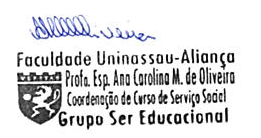 COORDENADOR DO CURSOUNIDADE:ALIANÇACURSO:SERVIÇO SOCIALCANDIDATOS APROVADOSCURSODISCIPLINANOTANão houve candidatos inscritosServiço SocialAdministração e Planejamento em Serviço Social